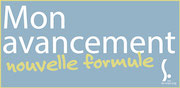 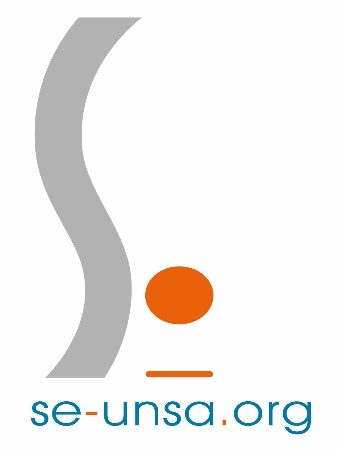 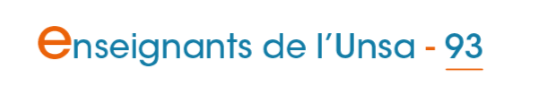 Je demande la vérification de mon avancement d’échelon par le SE-Unsa!Nom: Prénom:Date de naissance:Adresse postale:Adresse mail :Numéro de téléphone portable :Echelon : Avis définitif suite au RDV de carrière :Ancienneté dans l’échelon au 31/12/2018 (années, mois, jours) : AGS au 31/12/2018 (années, mois, jours) :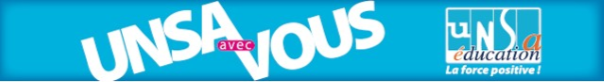 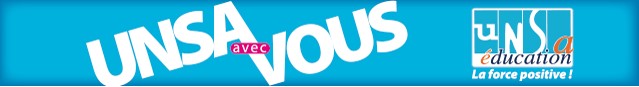 